Publicado en Madrid el 16/01/2019 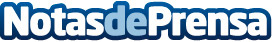 Tyco Retail Solutions pasa a denominarse Sensormatic SolutionsLa marca Sensormatic Solutions refleja una nueva visión del retail que se anticipa al futuro promoviendo la excelencia operativa y la creación de experiencias de compra únicasDatos de contacto:Alejandro UrrestarazuAxicom636566095Nota de prensa publicada en: https://www.notasdeprensa.es/tyco-retail-solutions-pasa-a-denominarse Categorias: Internacional Franquicias Marketing E-Commerce Recursos humanos Otras Industrias http://www.notasdeprensa.es